COVID-19 Vaccine Equity 60-Day Update to the LegislatureOVERVIEWThe Massachusetts Department of Public Health submitted its original Vaccine Equity Plan to the Legislature on March 15, 2022, a report that has since been updated every 60 days.  This report represents the latest update to that plan, with details about our continuing efforts to increase access to and uptake of the COVID-19 vaccine. In the 60 days since the last report on November 8, 2022:Rates of first dose and booster doses are up in the VEI communities.First dose rates in the VEI communities increased by 1 percentage point to 85%. Fully vaccinated rates increased 0.5 percentage points to 72.5%.  First dose pediatric (ages 5-11) vaccinations in VEI communities increased by 1 percentage point to 51%, while fully vaccinated pediatric rates increased 1 percentage point to 41%. First dose rates in children 6 months to 4 years old increased 2 percentage points to 14.6% for VEI communities.First dose booster rates in the VEI communities are currently at 39.6%, an increase of 1 percentage point from the previous report, based on the entire population, while second dose booster rates are currently 14%, up 3 percentage points from the previous report.Massachusetts is a national leader in COVID-19 vaccination rates; according to the CDC, 93% of the state’s population age 6 months and over has received at least one dose, compared with 81% nationally. 64% of fully vaccinated individuals in Massachusetts have had a booster. Building on these successes, VEI continues to identify and reduce barriers, increase access, and promote awareness regarding the effectiveness and safety of COVID-19 vaccines, and now variant boosters.PROGRAM SPOTLIGHT: GET BOOSTED VACCINATION CLINICS (Incentive Program)VEI launched the Get Boosted campaign on October 24, 2022 to increase vaccination rates, with a focus on boosters. The campaign’s webpage, mass.gov/GetBoosted, includes a continuously updated list of participating clinics, which offer a $75 gift card with each dose administered, whether primary series or booster.In the first nine weeks of this campaign, nearly 45,000 doses have been administered, with nearly 45,000 gift cards distributed Over 90% of the doses were boosters.  Doses have gone primarily to 50–59-year-olds, with 5–11-year-olds accounting for a large proportion of pediatric doses administered. Outreach efforts have proven to be effective, with 48% of all doses administered to individuals who self-identify as BIPOC.​ The campaign is scheduled to run through March 2023.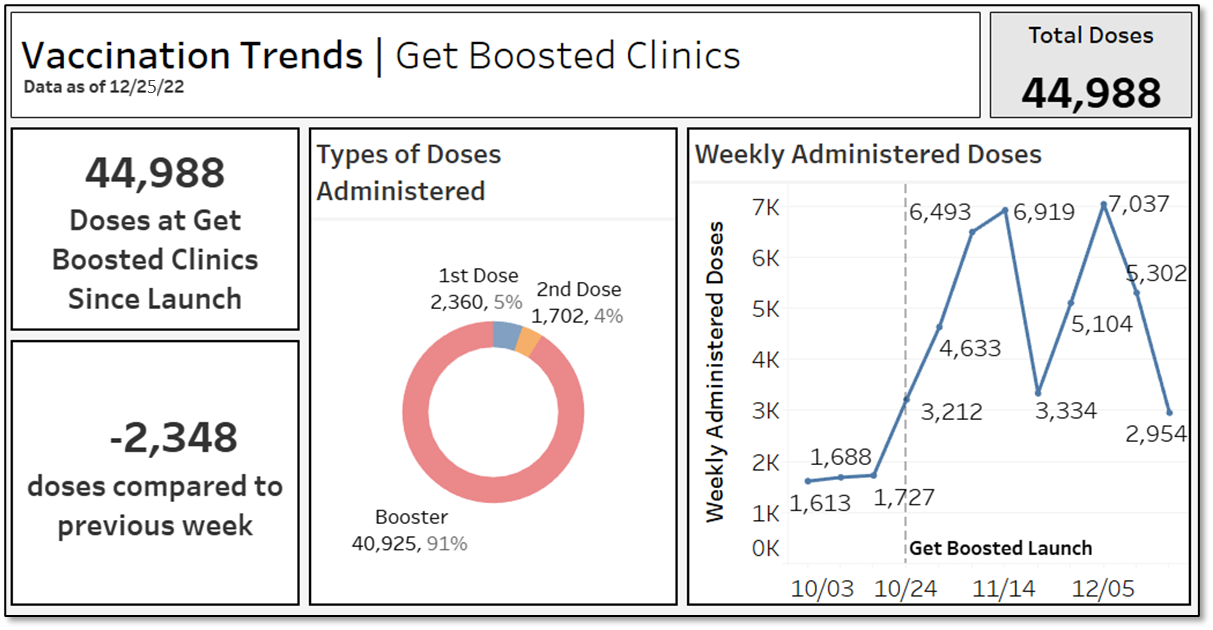 The Get Boosted initiative extends beyond the original 20 VEI communities to include 10 additional municipalities and three rural areas with the lowest booster rates and highest BIPOC populations. These municipalities and rural clusters include: Amherst, Attleboro, Avon, Chicopee, Dudley, Gardner, Southbridge, Taunton, Webster, and West Springfield; the Islands (Nantucket and Martha’s Vineyard), Northern Berkshires (Adams, Cheshire, Florida, North Adams, Savoy, and Williamstown), and Quaboag Valley (Belchertown, Brimfield, Brookfield, East Brookfield, Holland, Monson, North Brookfield, Palmer, Wales, Ware, Warren, and West Brookfield).Tailored communications Paid ads have been running in VEI communities, including billboards, convenience store ads, outdoor posters and digital displays in public venues (including ads in English, Spanish, and Portuguese); and digital and social media ads (in English and Spanish) directing people to clinics near them. All municipalities with participating clinics also receive customized media outreach to publicize clinics in local press outlets.  This media outreach has produced over 40 media placements across 15 communities.Impactful promotion of the campaign has also been a result of efforts by VEI partners, including community-based organizations and sister state agencies.  For example, text messages sent by the Division of Transitional Assistance to its clients resulted in over 47,800 unique users visiting the Get Boosted webpage in a single day. Text messages were sent in six languages, including English, Spanish, Portuguese, Haitian Creole, Chinese, and Vietnamese. IMPACT OF THE VACCINE EQUITY INITIATIVE SINCE ITS LAUNCHSince the COVID-19 Vaccine Equity Initiative launched in February 2021:Over 200,000 residents in the VEI communities have been vaccinated with a first dose, closing a 7 percent gap between the VEI and non-VEI communities in January 2022 by more than half to a 3 percent gap in December 2022. Since vaccines became available to most age groups in May 2021, VEI communities have increased their fully vaccinated population by 125.4%, outpacing non-VEI communities at 98.4% (Graph 1).All 20 VEI communities made strides in fully vaccinated rates: the VEI municipalities fully vaccinated over 150,000 residents and increased their overall rate by 7 percentage points. The VEI communities have increased the fully vaccinated rates in their BIPOC communities by ~10 percentage points from January 2022 to December 2022.  From May 2021 through December 2022, the fully vaccinated rate among BIPOC populations in the VEI communities increased 212% (Graph 2).Through VEI, DPH awarded $58M to 198 community organizations and over $4.7M to prioritized municipalities and local boards of health for vaccine access, education, and outreach and to help build local health capacity.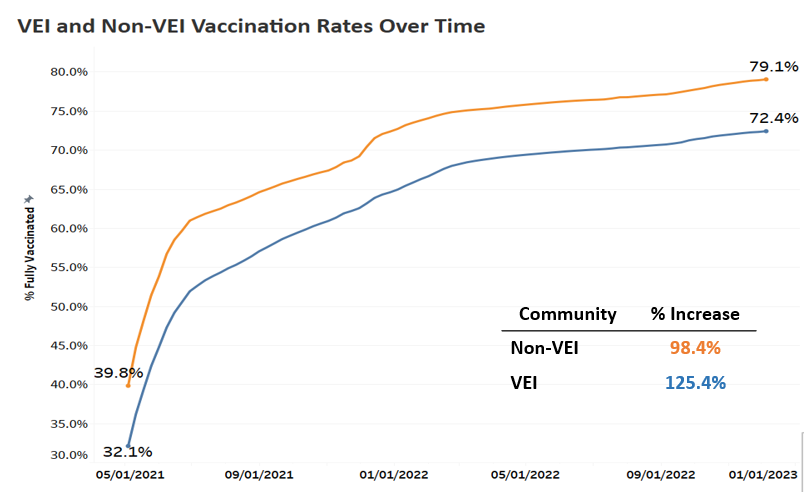 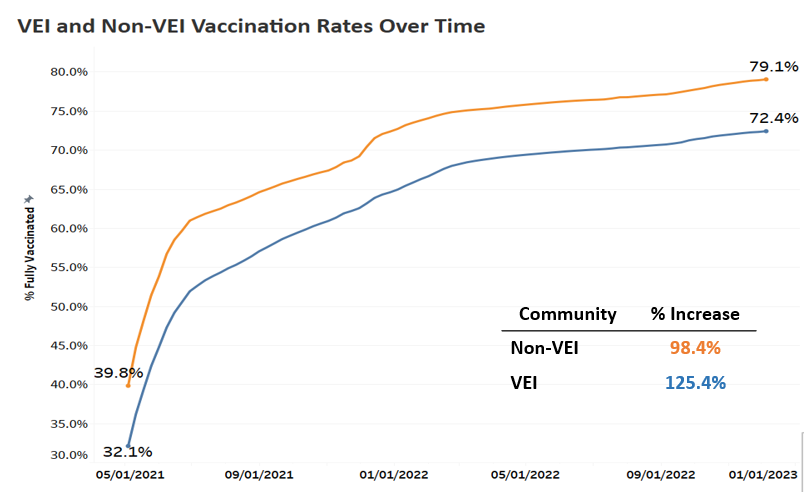 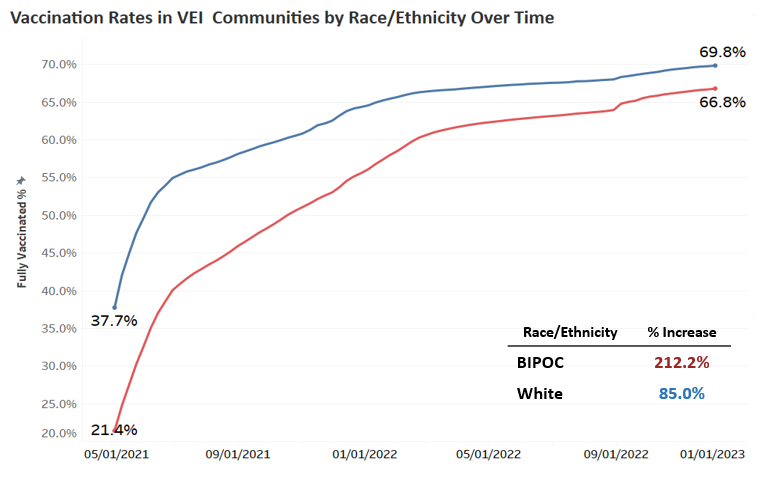 VEI MUNICIPALITY VACCINATION DATA The Vaccine Equity Initiative publishes the latest vaccination data weekly on an interactive dashboard, available at  https://www.mass.gov/info-details/covid-19-vaccine-equity-initiative-community-specific-vaccination-data#covid-19-vaccine-equity-initiative-data-dashboard-. The data are publicly available and stratify vaccination rates across sex, age, and race/ethnicity for each of the 20 VEI communities, as well as statewide. Monthly highlights of VEI community efforts can be seen at https://www.mass.gov/info-details/covid-19-vaccine-equity-initiative-highlights.